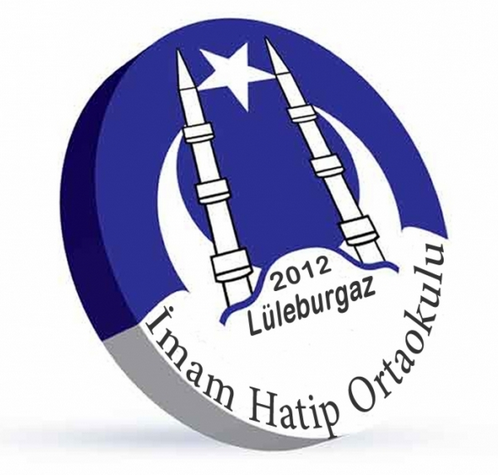 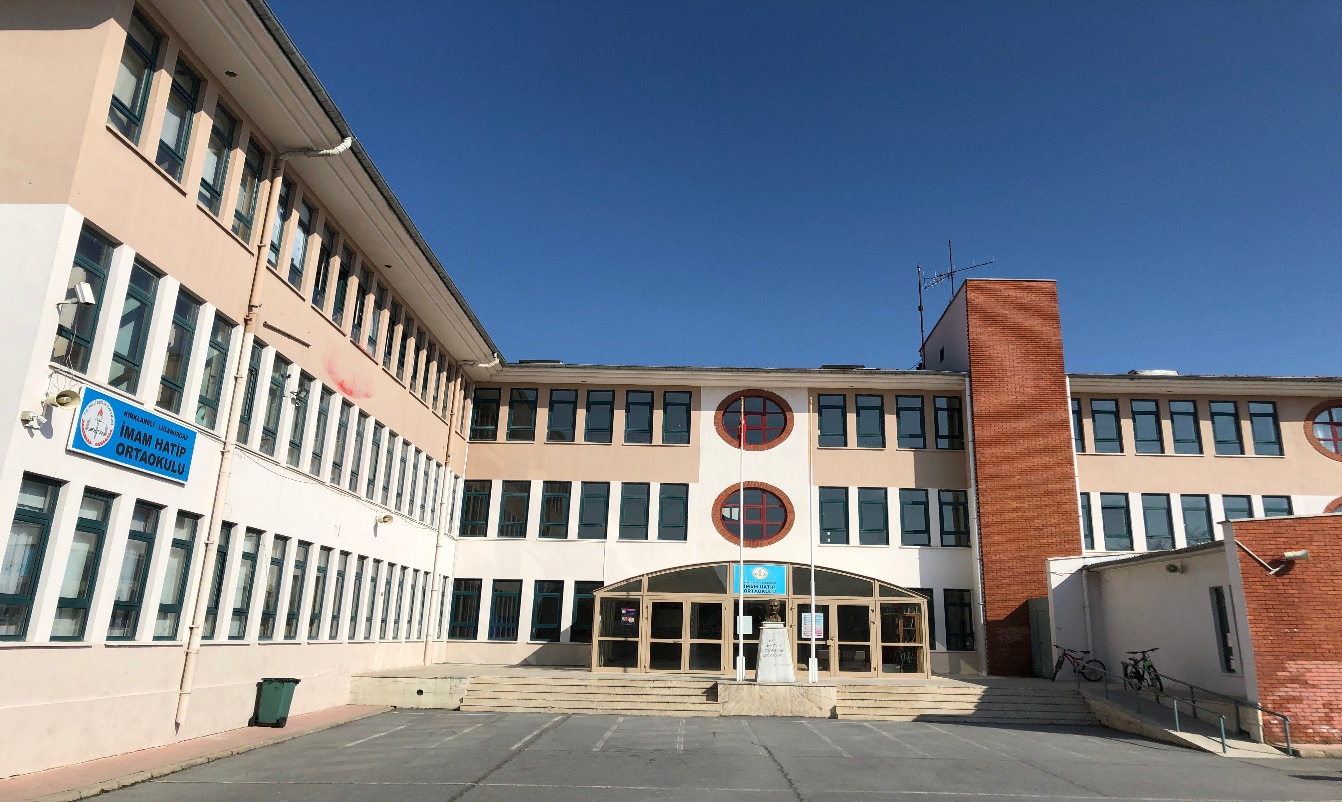 2019 – 2023 STRATEJİK PLANI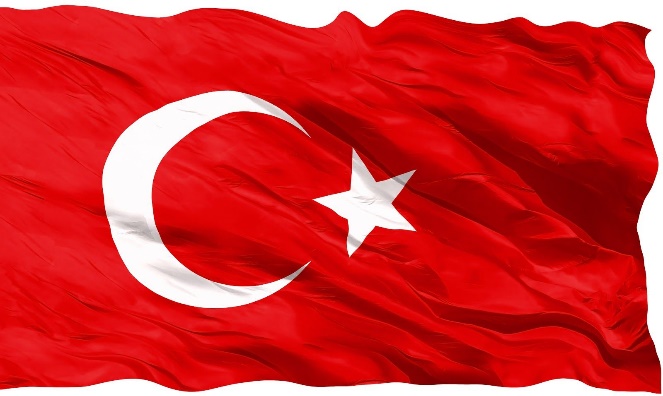 İSTİKLAL MARŞIKorkma, sönmez bu şafaklarda yüzen al sancak;Sönmeden yurdumun üstünde tüten en son ocak.O benim milletimin yıldızıdır, parlayacak;O benimdir, o benim milletimindir ancak.Çatma, kurban olayım çehreni ey nazlı hilâl!Kahraman ırkıma bir gül… ne bu şiddet bu celâl?Sana olmaz dökülen kanlarımız sonra helâl,Hakkıdır, Hakk’a tapan, milletimin istiklâl.Ben ezelden beridir hür yaşadım, hür yaşarım.Hangi çılgın bana zincir vuracakmış? Şaşarım!Kükremiş sel gibiyim; bendimi çiğner, aşarım;Yırtarım dağları, enginlere sığmam, taşarım.Garb’ın âfâkını sarmışsa çelik zırhlı duvar;Benim iman dolu göğsüm gibi serhaddim var.Ulusun, korkma! Nasıl böyle bir îmânı boğar,"Medeniyet!" dediğin tek dişi kalmış canavar?Arkadaş! Yurduma alçakları uğratma sakın;Siper et gövdeni, dursun bu hayâsızca akın.Doğacaktır sana va’dettiği günler Hakk’ın…Kim bilir, belki yarın… belki yarından da yakın.Bastığın yerleri "toprak!" diyerek geçme, tanı!Düşün altındaki binlerce kefensiz yatanı.Sen şehîd oğlusun, incitme, yazıktır atanı;Verme, dünyâları alsan da, bu cennet vatanı.Kim bu cennet vatanın uğruna olmaz ki fedâ?Şühedâ fışkıracak, toprağı sıksan şühedâ!Cânı, cânânı, bütün varımı alsın da Hudâ,Etmesin tek vatanımdan beni dünyâda cüdâ.Ruhumun senden, İlâhî, şudur ancak emeli:Değmesin ma’bedimin göğsüne nâ-mahrem eli!Bu ezanlar-ki şehâdetleri dînin temeliEbedî yurdumun üstünde benim inlemeliO zaman vecd ile bin secde eder –varsa- taşım;Her cerîhamdan, İlâhî, boşanıp kanlı yaşım,Fışkırır rûh-i mücerred gibi yerden na’şım;O zaman yükselerek Arş’a değer, belki başım.Dalgalan sen de şafaklar gibi ey şanlı hilâl;Olsun artık dökülen kanlarımın hepsi helâl.Ebediyen sana yok, ırkıma yok izmihlâl:Hakkıdır, hür yaşamış bayrağımın hürriyet;Hakkıdır, Hakk’a tapan milletimin istiklâl!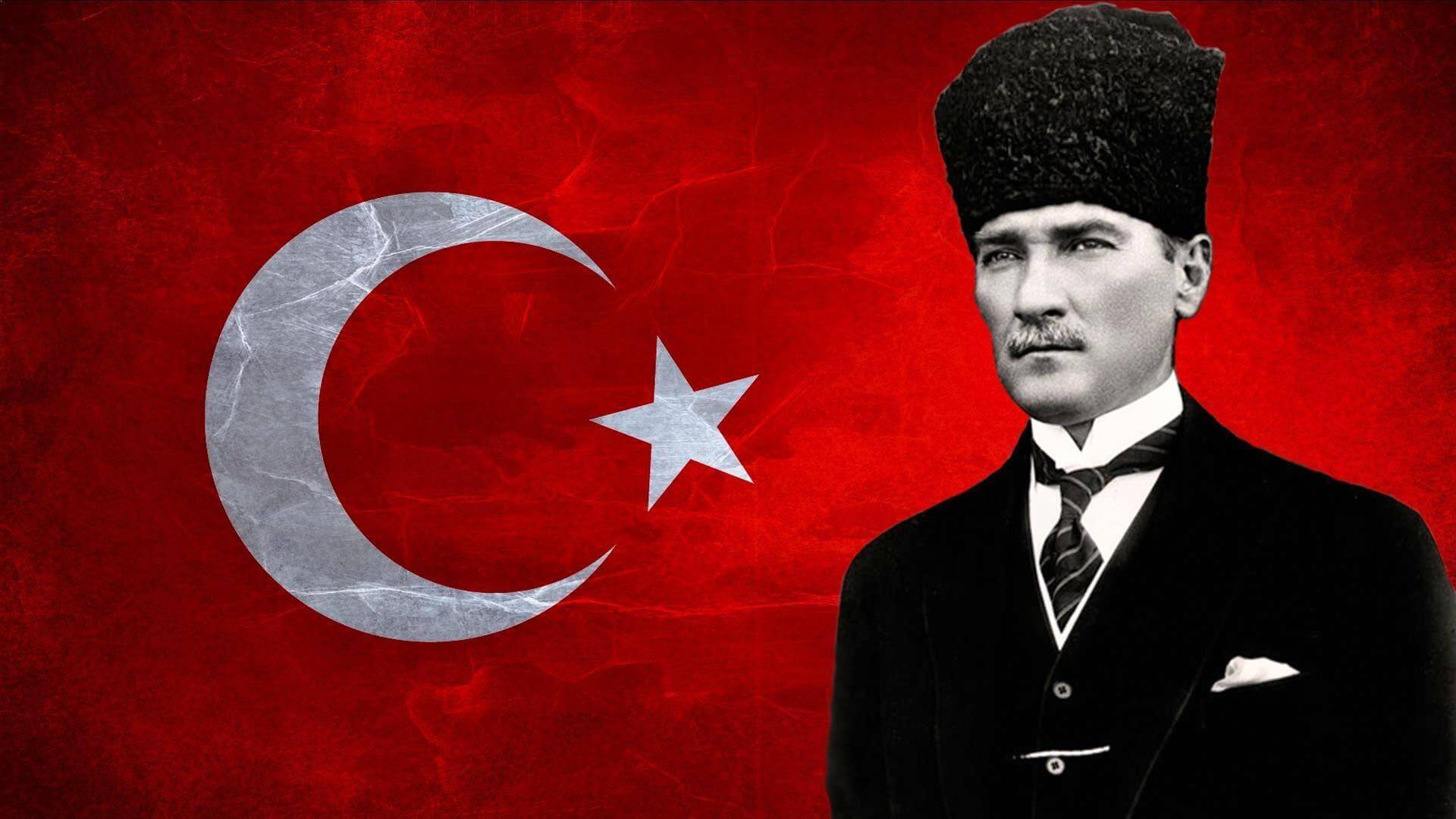 Atatürk'ün Gençliğe HitabesiEy Türk Gençliği!	Birinci vazifen, Türk istiklâlini, Türk Cumhuriyetini, ilelebet, muhafaza ve müdafaa etmektir.	Mevcudiyetinin ve istikbalinin yegâne temeli budur. Bu temel, senin, en kıymetli hazinendir. İstikbalde dahi, seni bu hazineden mahrum etmek isteyecek, dahilî ve haricî bedhahların olacaktır. Bir gün, İstiklâl ve Cumhuriyeti müdafaa mecburiyetine düşersen, vazifeye atılmak için, içinde bulunacağın vaziyetin imkân ve şerâitini düşünmeyeceksin! Bu imkân ve şerâit, çok nâmüsait bir mahiyette tezahür edebilir. İstiklâl ve Cumhuriyetine kastedecek düşmanlar, bütün dünyada emsali görülmemiş bir galibiyetin mümessili olabilirler. Cebren ve hile ile aziz vatanın, bütün kaleleri zaptedilmiş, bütün tersanelerine girilmiş, bütün orduları dağıtılmış ve memleketin her köşesi bilfiil işgal edilmiş olabilir. Bütün bu şerâitten daha elîm ve daha vahim olmak üzere, memleketin dahilinde, iktidara sahip olanlar gaflet ve dalâlet ve hattâ hıyanet içinde bulunabilirler. Hattâ bu iktidar sahipleri şahsî menfaatlerini, müstevlilerin siyasi emelleriyle tevhit edebilirler. Millet, fakr ü zaruret içinde harap ve bîtap düşmüş olabilir.	Ey Türk istikbalinin evlâdı! İşte, bu ahval ve şerâit içinde dahi, vazifen; Türk İstiklâl ve Cumhuriyetini kurtarmaktır! Muhtaç olduğun kudret, damarlarındaki asil kanda mevcuttur!									Mustafa Kemal ATATÜRKSUNUŞ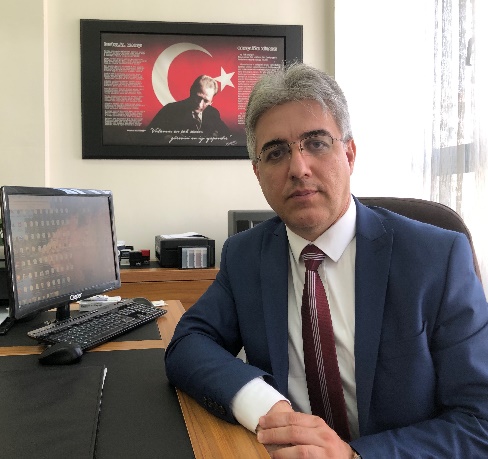      Her şeyin hızla değişime uğradığı çağımızda eğitim kurumları olarak okullarımız etkili olabilmek varlıklarını uzun süreli devam ettirebilmek için çevre koşullarına, değişime uyum sağlamak zorunda olan yapılardır. Bu ise bugünü iyi analiz edip geleceği doğru planlamakla mümkün olacaktır.Bu yönüyle planlama geleceği düşünme, geleceğe bakma muhtemel seçenekleri tespit etme sürecidir. Stratejik Planlama ise bu günkü duruma dayalı olarak geleceğe yönelik hedeflerin paydaşlarla birlikte tespit edilip, bu hedeflere ulaşmaya yönelik sorumlulukların belirlenmesi kaynakların öncelik sırasına göre tahsis edilmesidir. Stratejik plan Mevcut potansiyelin ortaya çıkarıldığı geleceğe yönelik katılımcı bir belge niteliğindedir. Bu belge örgütün bulunduğu yerden varmak istediği yere ulaşmasını sağlayan faaliyetler bütününü içerir.2003 yılında yürürlüğe giren 5018 sayılı “Kamu Mali Yönetimi ve Kontrol Kanunu” ile başlanılan Stratejik plan uygulamaları, 2006/55 ve 2010/14 sayılı genelgeler ile 2010 yılından itibaren tüm okul ve kurumlarda yasal bir zorunluluk haline gelmiştir.Bu yasal zorunluluk doğrultusunda, Bizler de okulumuzda stratejik plan ekimizi oluşturduktan sonra durum tespiti için ilk sorumuzu sorduk “biz şu an neredeyiz”?Paydaş anketlerimizle GZTF analizlerimizle olgulara bağlı algıları ölçmeye çalıştık. Hedeflerimizi belirlememizde bize yol gösterecek olan çevre analizlerimizi öğretmen öğrenci velilerimizle katılımcı bir şekilde yaptık. İkinci aşamada ise “Nereye gitmek istiyoruz” “ulaşmak istediğimiz yere nasıl varacağız” sorularının cevaplarını aradık. Hedeflerimizi, amaçlarımızı, bu hedeflere ulaşmak için gerekli eylem planlarımızı hazırladık.İnanıyorum ki Lüleburgaz İmam Hatip Ortaokulu Stratejik Planı (2019-2023) belirtilen amaç ve hedeflere ulaşmakta okulumuzun gelişim ve kurumsallaşma sürecine önemli katkılar sağlayacaktır.Önümüzü görebilmek, olmak istediğimiz yere emin ve planlı bir şekilde varabilmek için hazırladığımız Stratejik Planımızda emeği geçen başta Stratejik Plan Ekibimiz olmak üzere tüm paydaşlarımıza teşekkür ediyorum.   Mehmet ŞANLIERMüdürBÖLÜM I: GİRİŞ ve PLAN HAZIRLIK SÜRECİ2019-2023 dönemi stratejik plan hazırlanması süreci Üst Kurul ve Stratejik Plan Ekibinin oluşturulması ile başlamıştır. Ekip tarafından oluşturulan çalışma takvimi kapsamında ilk aşamada durum analizi çalışmaları yapılmış ve durum analizi aşamasında paydaşlarımızın plan sürecine aktif katılımını sağlamak üzere paydaş anketi, toplantı ve görüşmeler yapılmıştır. Durum analizinin ardından geleceğe yönelim bölümüne geçilerek okulumuzun amaç, hedef, gösterge ve eylemleri belirlenmiştir. Çalışmaları yürüten ekip ve kurul bilgileri altta verilmiştir.STRATEJİK PLAN ÜST KURULU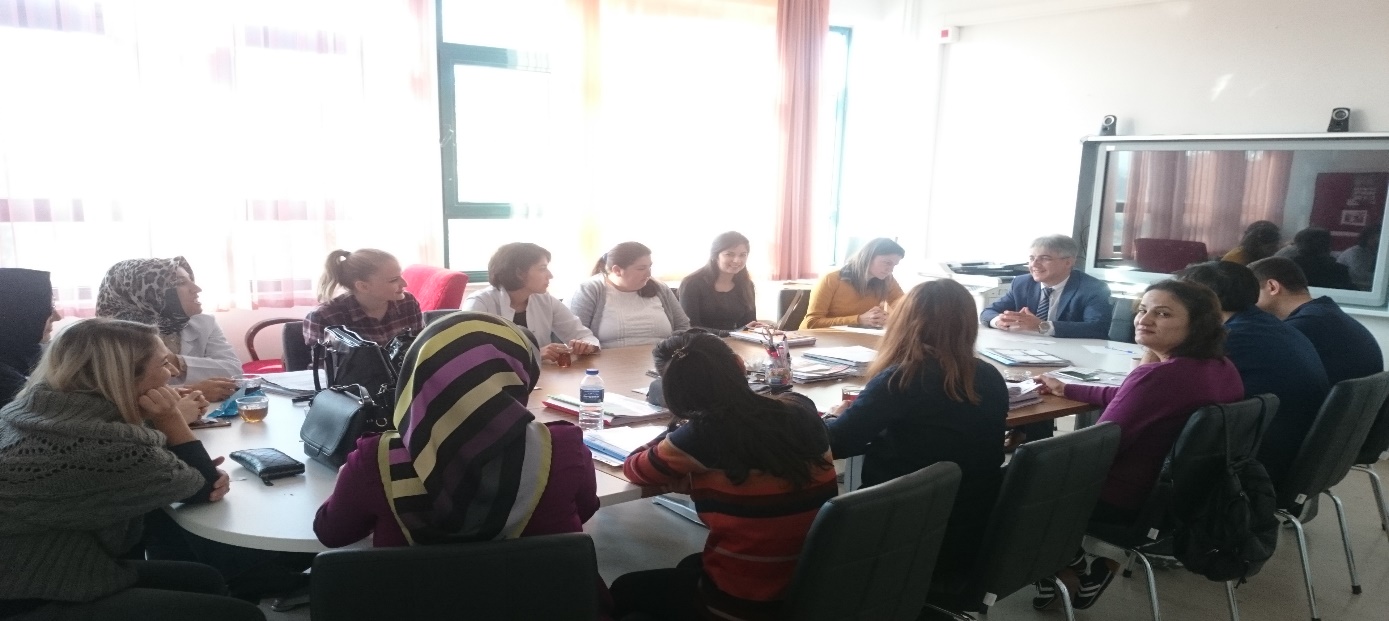 BÖLÜM II: DURUM ANALİZİ	Durum analizi bölümünde okulumuzun mevcut durumu ortaya konularak neredeyiz sorusuna yanıt bulunmaya çalışılmıştır. 	Bu kapsamda okulumuzun kısa tanıtımı, okul künyesi ve temel istatistikleri, paydaş analizi ve görüşleri ile okulumuzun Güçlü Zayıf Fırsat ve Tehditlerinin (GZFT) ele alındığı analize yer verilmiştir.OKULUN KISA TARİHÇESİ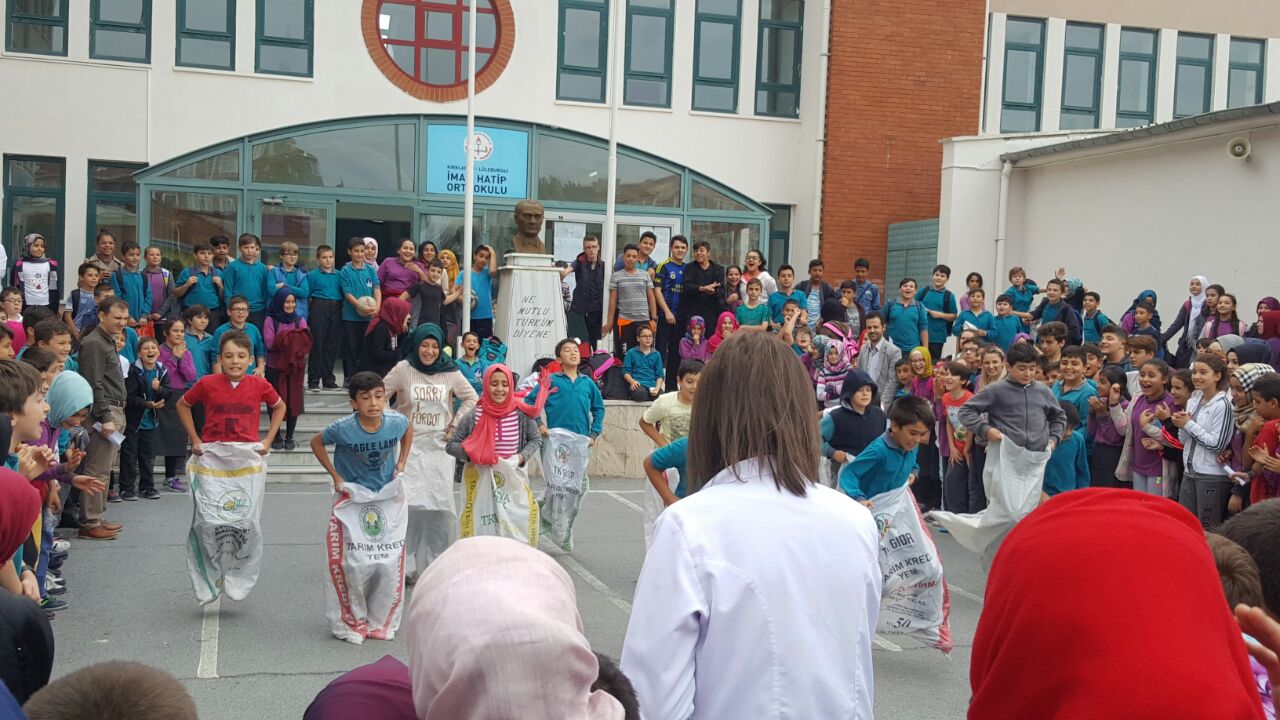 Lüleburgaz İmam- Hatip Okulu 1999-2000 Öğretim Yılında 25 Ekim 1999 tarihinde ilk defa 75. Yıl İlköğretim Okulu olarak hizmete girmiştir. 2012-2013 Eğitim-Öğretim Yılından itibaren Okulun adı 75.yıl Ortaokulu olarak değiştirilmiştir.4+4+4 Sisteminde okul Din Öğretimi Genel Müdürlüğüne bağlanmış, bu dönüşüm sürecinde okulun ismi “Lüleburgaz İmam-Hatip Ortaokulu” olarak değiştirilmiştir. Okul binası 8 derslikli proje model okul olup, Müfredat Laboratuvar Okulları standardındadır. Her sınıftan birer şube olacak şekilde planlanmıştır.2012-2013 eğitim öğretim yılında 2 şube 39 öğrenci ile eğitime başlayan okulumuz 2018-2019 eğitim öğretim yılında 1 anasınıfı 12 şube ve 245 öğrencisi ile eğitim öğretimini sürdürmektedir.Okulumuz 7111 m2 arsa üzerinde 3854 m2 kapalı alanı ve 4147 m2 bahçesi, oyun alanı ve diğer bölümleri ile öğrencilerimizin ihtiyacını karşılayan modern bir yapı görünümündedir.Sosyal kültürel ve sportif faaliyetleri eğitimin en önemli ayaklarından biri olarak gören okulumuz, il/ ilçe düzeyinde aldığı derecelerle bu alanlarda da başarıyla yoluna devam etmektedir. OKULUN MEVCUT DURUMU: TEMEL İSTATİSTİKLEROKUL KÜNYESİOkulumuzun temel girdilerine ilişkin bilgiler altta yer alan okul künyesine ilişkin tabloda yer almaktadır.Temel Bilgiler Tablosu- Okul Künyesi ÇALIŞAN BİLGİLERİOkulumuzun çalışanlarına ilişkin bilgiler altta yer alan tabloda belirtilmiştir.Çalışan Bilgileri Tablosu*OKULUMUZ BİNA VE ALANLARI	Okulumuzun binası ile açık ve kapalı alanlarına ilişkin temel bilgiler altta yer almaktadır.OKUL YERLEŞKESİNE İLİŞKİN BİLGİLER SINIF VE ÖĞRENCİ BİLGİLERİ	Okulumuzda yer alan sınıfların öğrenci sayıları alttaki tabloda verilmiştir.DONANIM VE TEKNOLOJİK KAYNAKLARIMIZTeknolojik kaynaklar başta olmak üzere okulumuzda bulunan çalışır durumdaki donanım malzemesine ilişkin bilgiye alttaki tabloda yer verilmiştir.J TEKNOLOJİK KAYNAKLAR TABLOSUGELİR VE GİDER BİLGİSİOkulumuzun genel bütçe ödenekleri, okul aile birliği gelirleri ve diğer katkılarda dâhil olmak üzere gelir ve giderlerine ilişkin son iki yıl gerçekleşme bilgileri alttaki tabloda verilmiştir.PAYDAŞ ANALİZİKurumumuzun temel paydaşları öğrenci, veli ve öğretmen olmakla birlikte eğitimin dışsal etkisi nedeniyle okul çevresinde etkileşim içinde olunan geniş bir paydaş kitlesi bulunmaktadır. Paydaşlarımızın görüşleri anket, toplantı, dilek ve istek kutuları, elektronik ortamda iletilen önerilerde dâhil olmak üzere çeşitli yöntemlerle sürekli olarak alınmaktadır. Paydaş anketlerine ilişkin ortaya çıkan temel sonuçlara bir sonraki sayfalarda yer verilmiştir.ÖĞRENCİ ANKETİ SONUÇLARI:Katılımcı Sayısı: 200*Değerler % olarak verilmiştir.1- Öğretmenimle ihtiyaç duyduğumda rahatlıkla görüşebiliyorum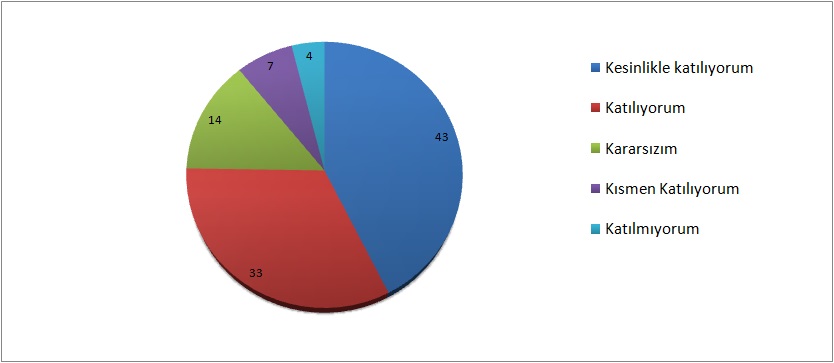 2- Okul Müdürü ile ihtiyaç duyduğumda rahatlıkla konuşabiliyorum.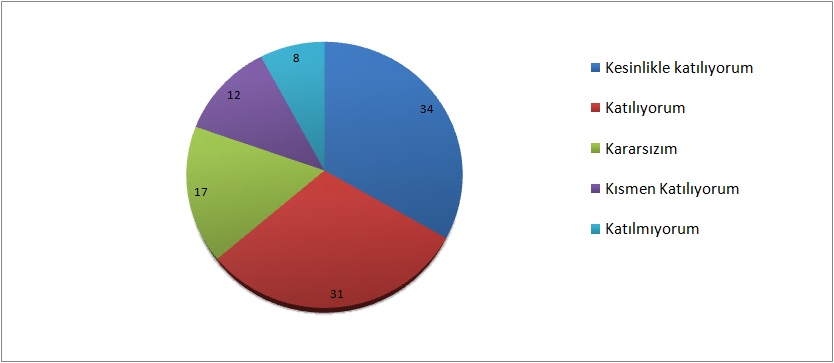 3- Okulun Rehberlik Servisinden yeterince yararlanabiliyorum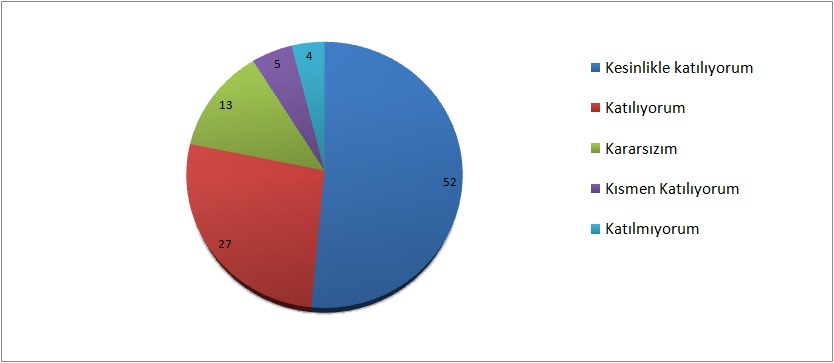 4-Okula ilettiğimiz öneri ve isteklerimiz dikkate alınır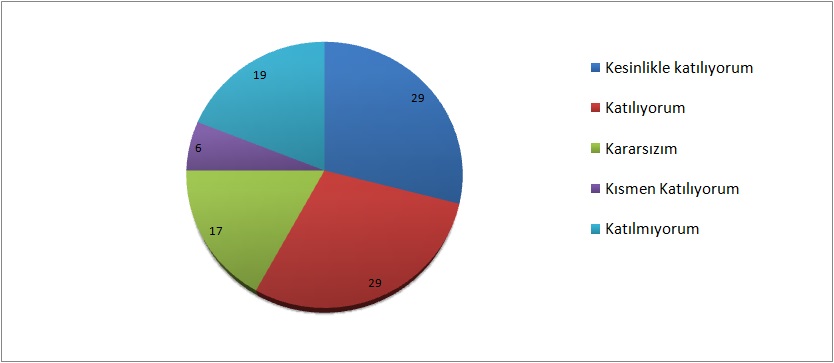 5-Okulda kendimi güvende hissediyorum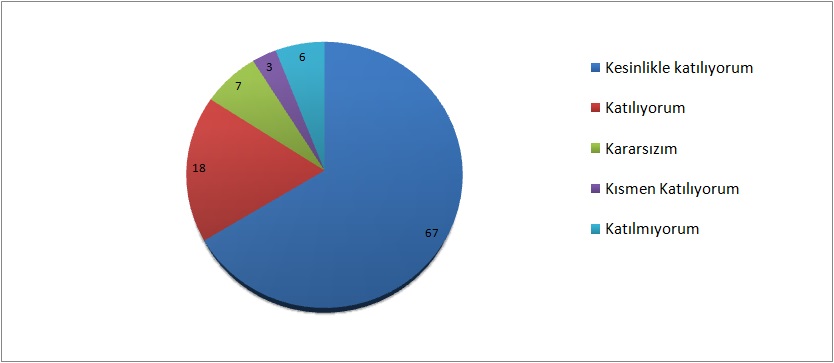 6-Okulda öğrencilerle ilgili alınan kararlarda bizlerin görüşleri alınır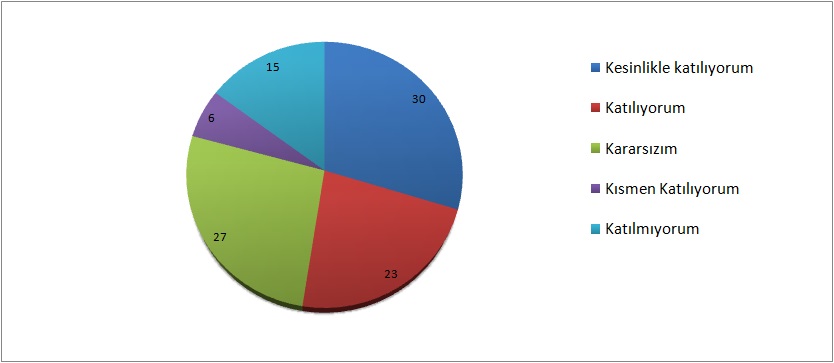 7-Öğretmenler yeniliğe açık olarak derslerin işlenişinde çeşitli yöntemler kullanmaktadır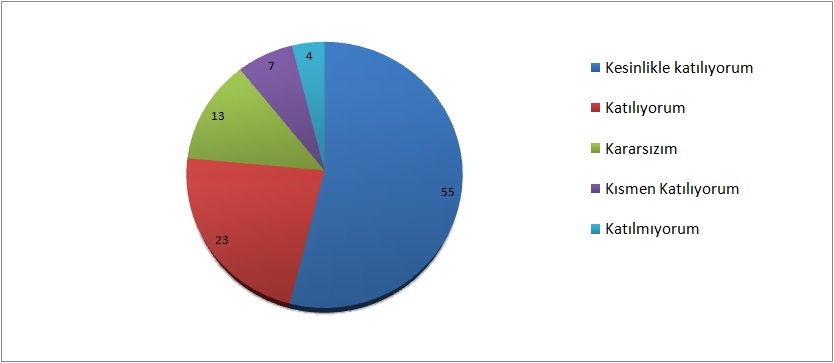 8-Derslerde konuya göre uygun araçlar kullanılmaktadır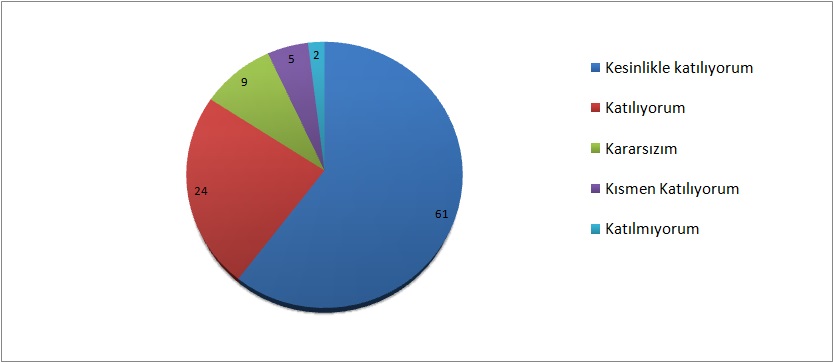 9-Teneffüslerde ihtiyaçlarımı giderebiliyorum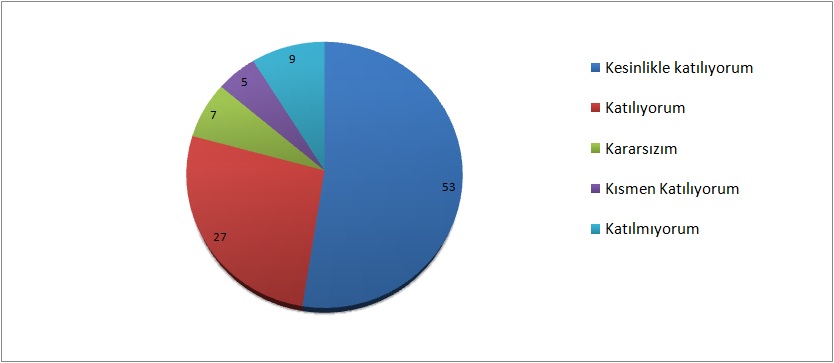 10-Okulun içi ve dışı temizdir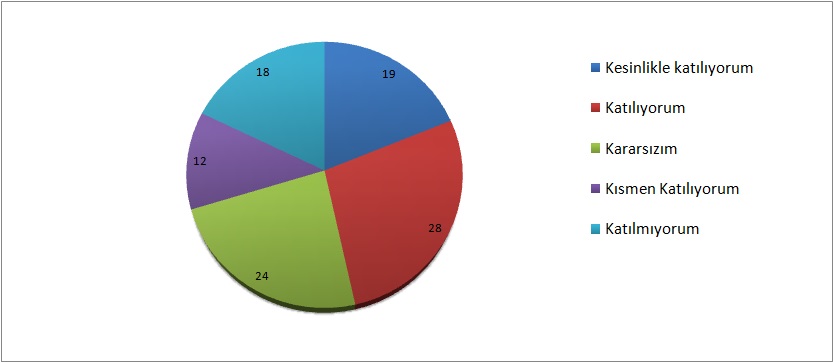 11-Okulun binası ve diğer fiziki mekanlar yeterlidir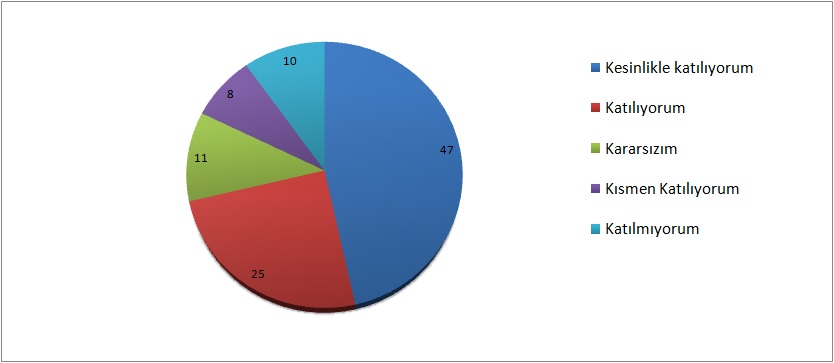 12-Okul kantinlerinde satılan malzemeler sağlıklı ve güvenlidir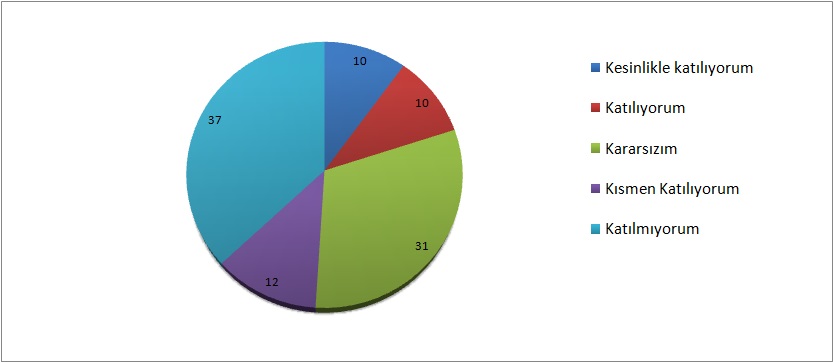 13-Okulumuzda yeterli miktarda sanatsal ve kültürel faaliyetler düzenlenmektedir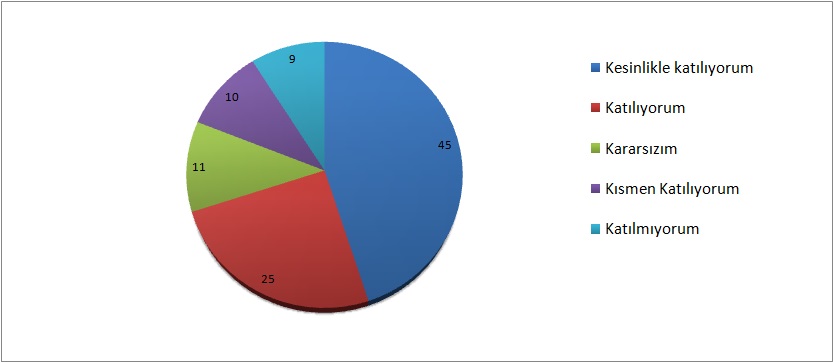 VELİ ANKETİ SONUÇLARI:Katılımcı Sayısı: 90   (*Değerler % olarak verilmiştir.)1-Öğretmenimle ihtiyaç duyduğumda rahatlıkla görüşebiliyorum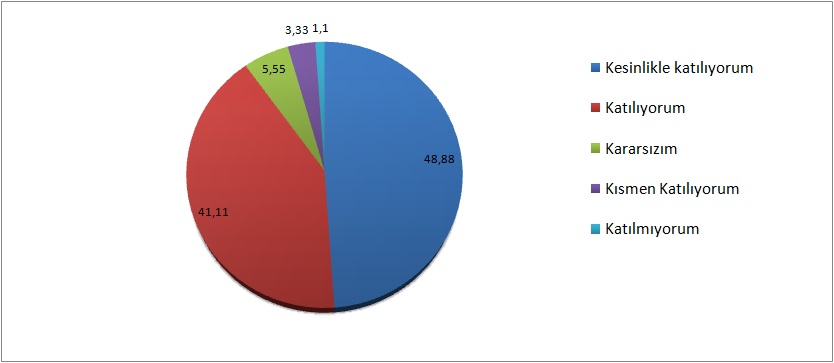 2-Bizi ilgilendiren okul duyurularını zamanında öğreniyorum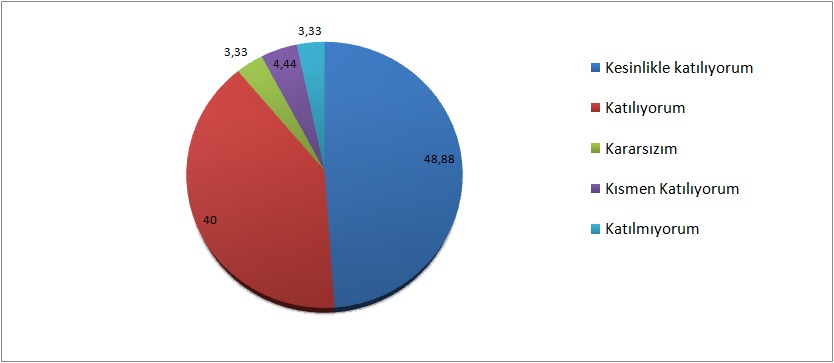 3-Öğrencimle ilgili konularda okulda rehberlik hizmeti alabiliyorum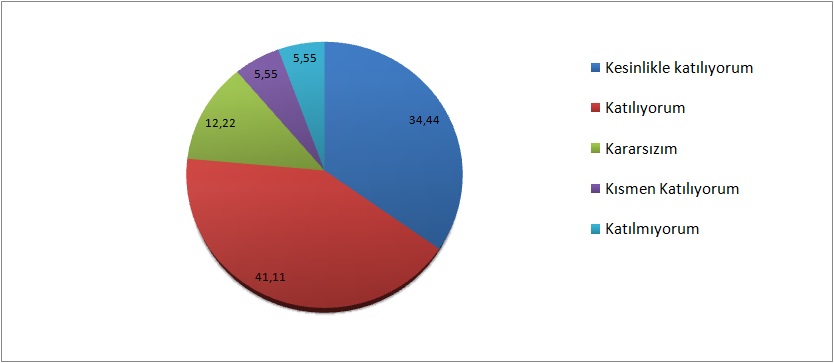 4-Okula ilettiğimiz istek ve şikayetlerim dikkate alınıyor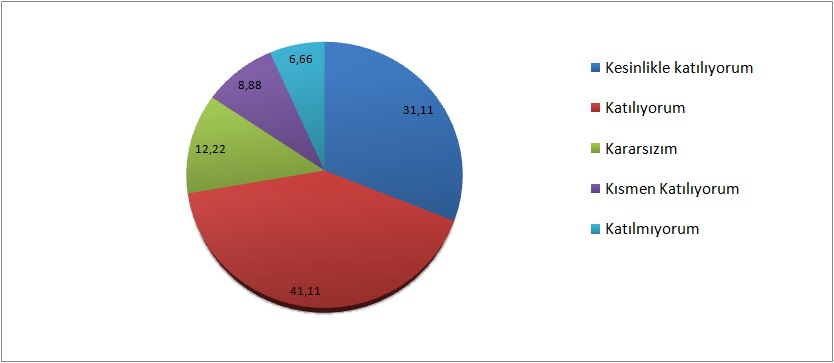 5-Öğretmenler yeniliğe açık olarak derslerin işlenişinde çeşitli yöntemler kullanmaktadır.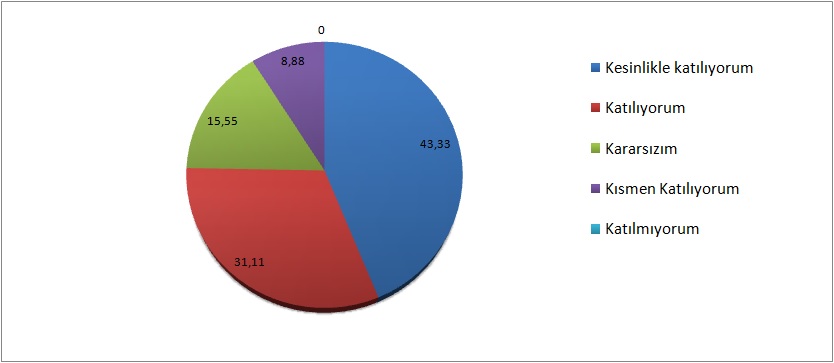 6-Okulda yabancı kişilere karşı güvenlik önlemleri alınmaktadır. 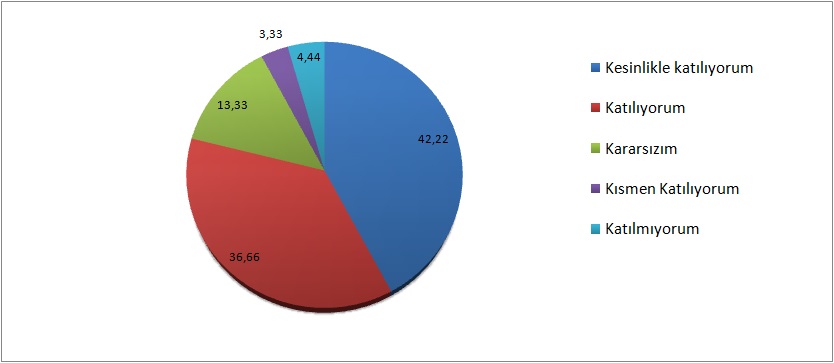 7-Okulda bizleri ilgilendiren kararlarda görüşlerimiz dikkate alınır. 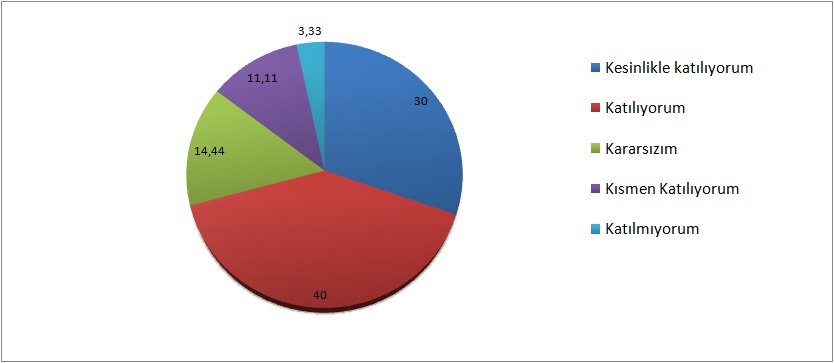 8- E-Okul Veli Bilgilendirme Sistemi ile okulun internet sayfasını düzenli olarak takip ediyorum.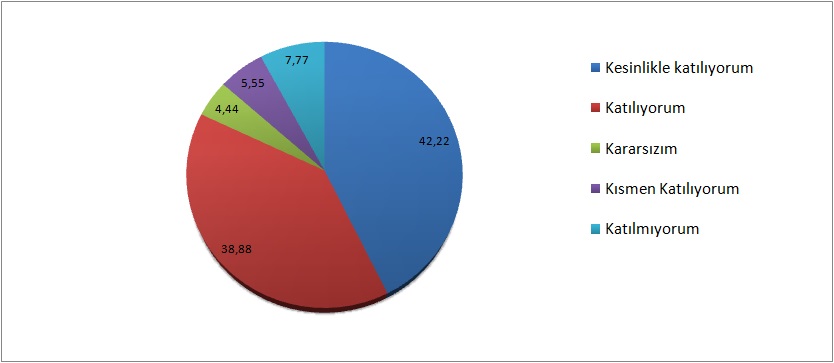 9-Çocuğumun okulunu sevdiğini ve öğretmenleriyle iyi anlaştığını düşünüyorum.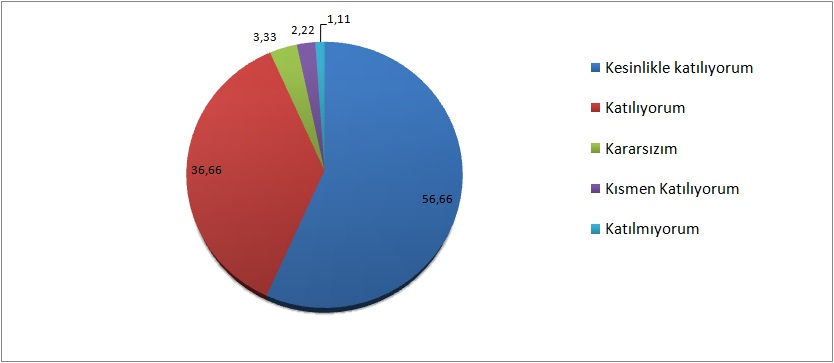 10-Okul, teknik araç ve gereç yönünden yeterli donanıma sahiptir.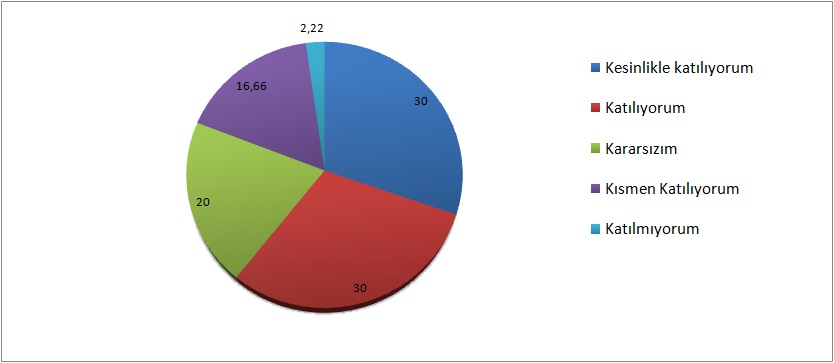 11- Okul her zaman temiz ve bakımlıdır.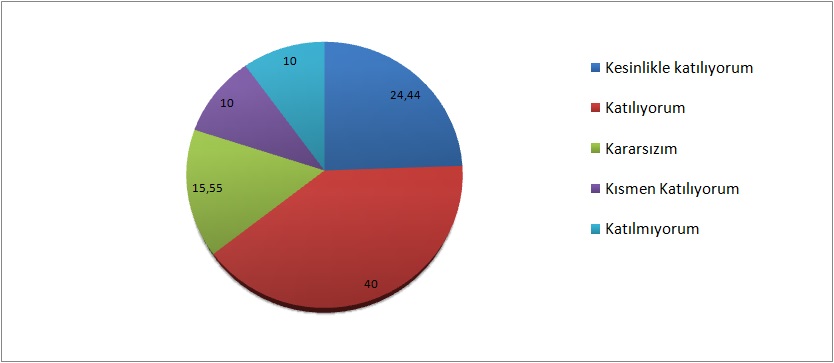 12-Okulun binası ve diğer fiziki mekânlar yeterlidir.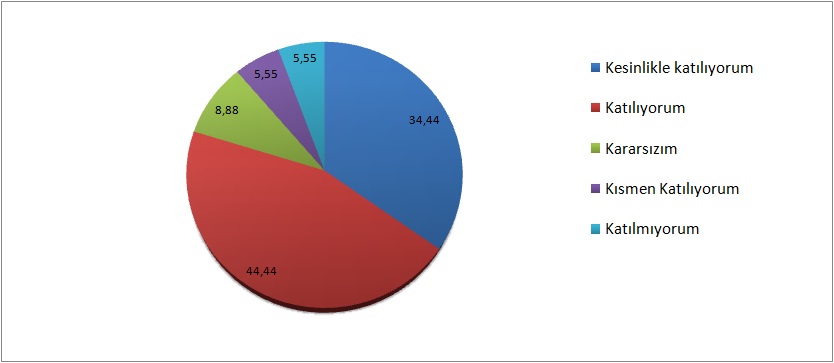 13-Okulumuzda yeterli miktarda sanatsal ve kültürel faaliyetler düzenlenmektedir.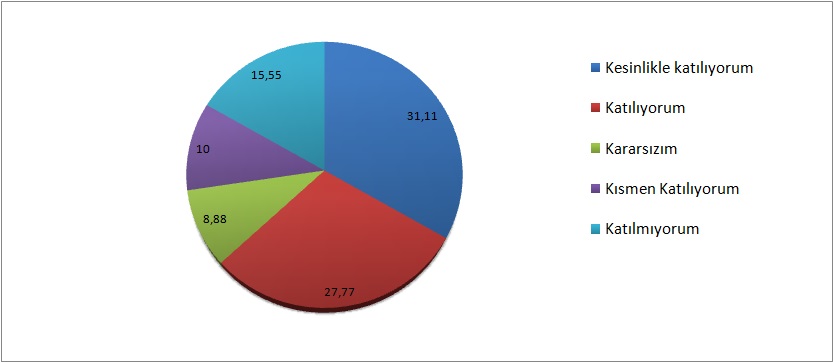 ÖĞRETMEN ANKETİ SONUÇLARI:Katılımcı Sayısı: 15*Değerler % olarak verilmiştir.1-Okulumuzda alınan kararlar, çalışanların katılımıyla alınır.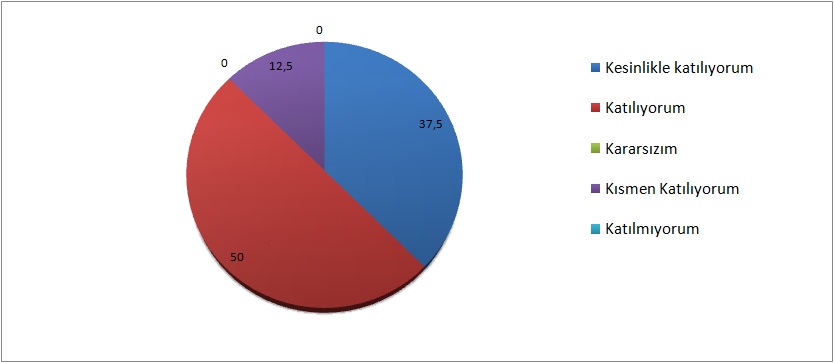 2-Kurumdaki tüm duyurular çalışanlara zamanında iletilir.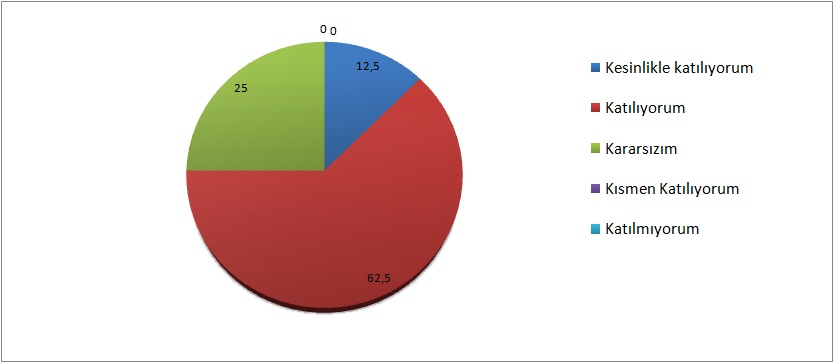 3-Her türlü ödüllendirmede adil olma, tarafsızlık ve objektiflik esastır.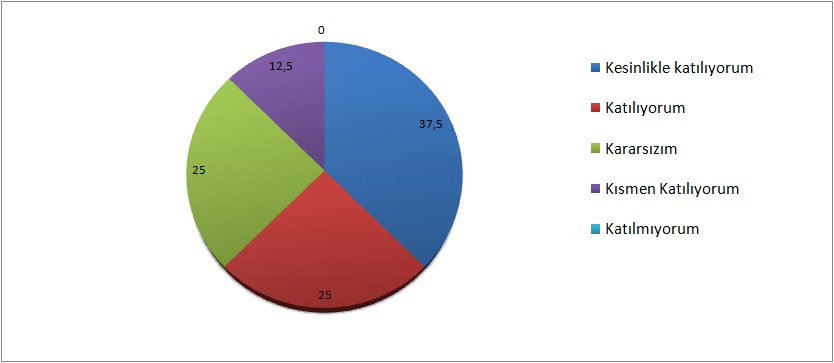 4-Kendimi, okulun değerli bir üyesi olarak görürüm.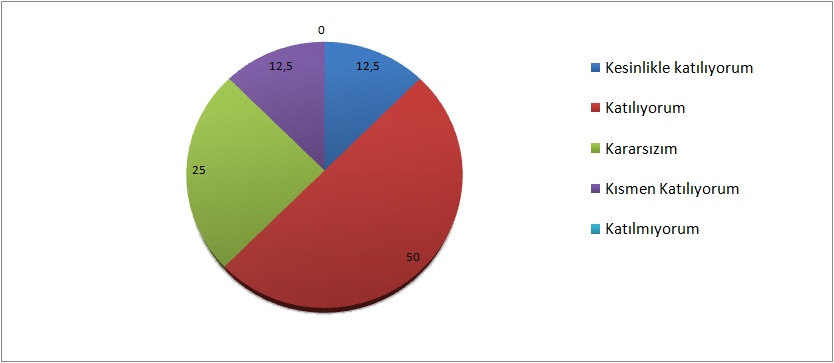 5-Çalıştığım okul bana kendimi geliştirme imkânı tanımaktadır.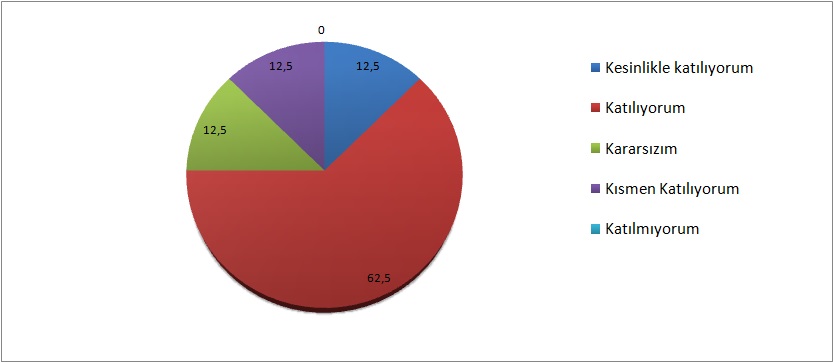 6-Okul, teknik araç ve gereç yönünden yeterli donanıma sahiptir.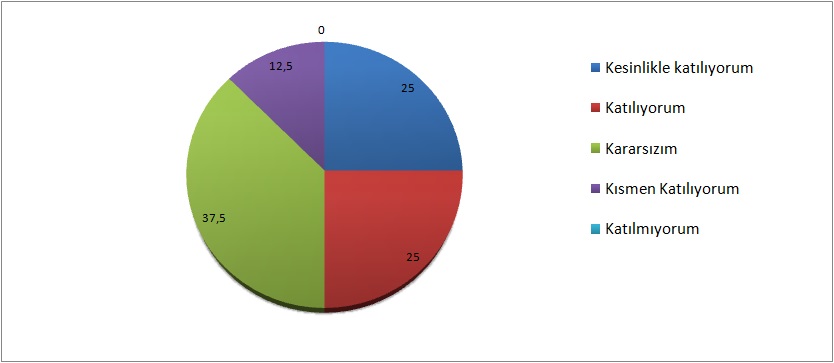 7-Okulda çalışanlara yönelik sosyal ve kültürel faaliyetler düzenlenir.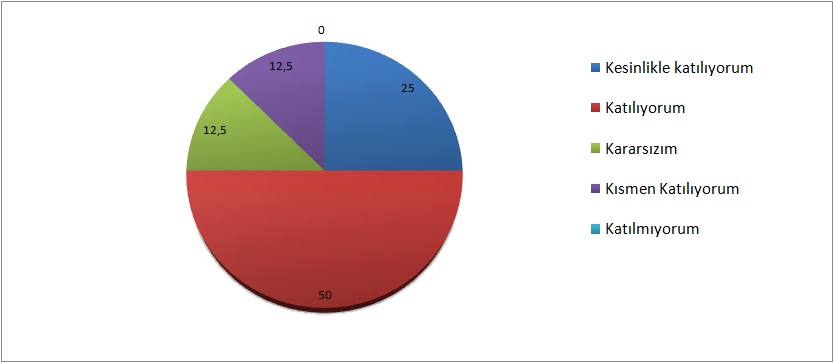 8-Okulda öğretmenler arasında ayrım yapılmamaktadır.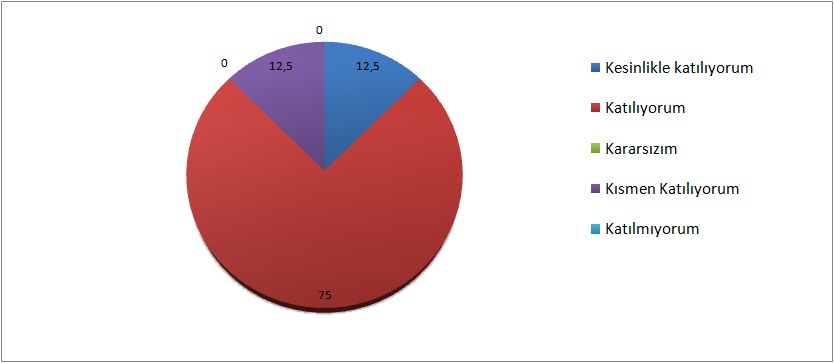 9-Okulumuzda yerelde ve toplum üzerinde olumlu etki bırakacak çalışmalar yapmaktadır.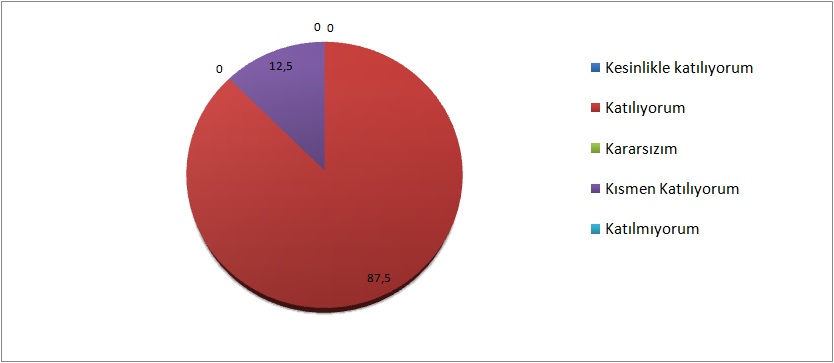 10-Yöneticilerimiz, yaratıcı ve yenilikçi düşüncelerin üretilmesini teşvik etmektedir.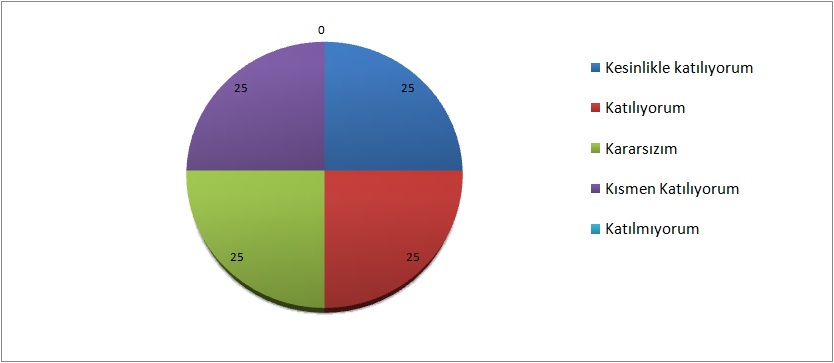 11-Yöneticiler, okulun vizyonunu, stratejilerini, iyileştirmeye açık alanlarını vs. çalışanlarla paylaşır.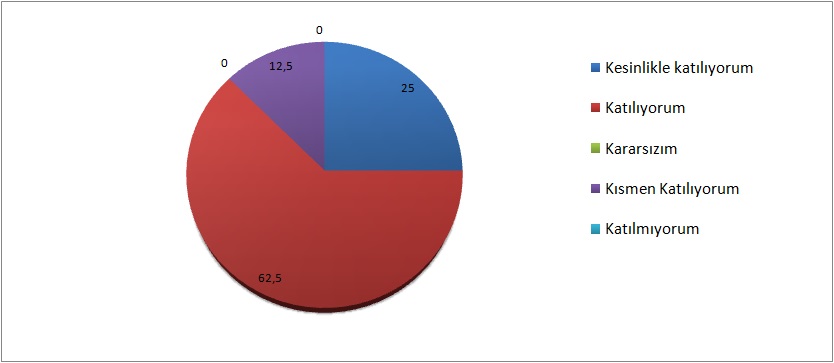 12-Okulumuzda sadece öğretmenlerin kullanımına tahsis edilmiş yerler yeterlidir.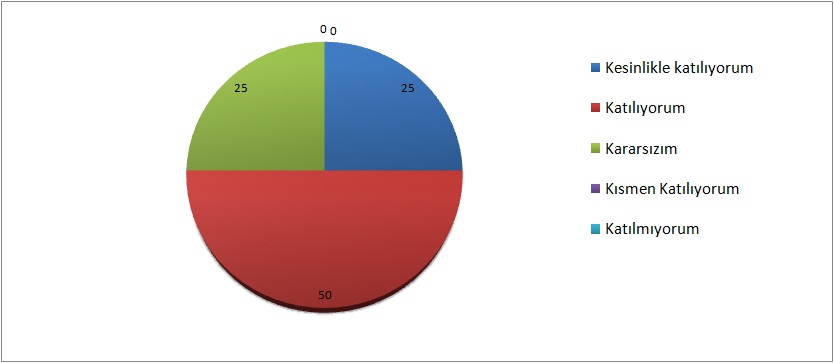 13-Alanıma ilişkin yenilik ve gelişmeleri takip eder ve kendimi güncellerim.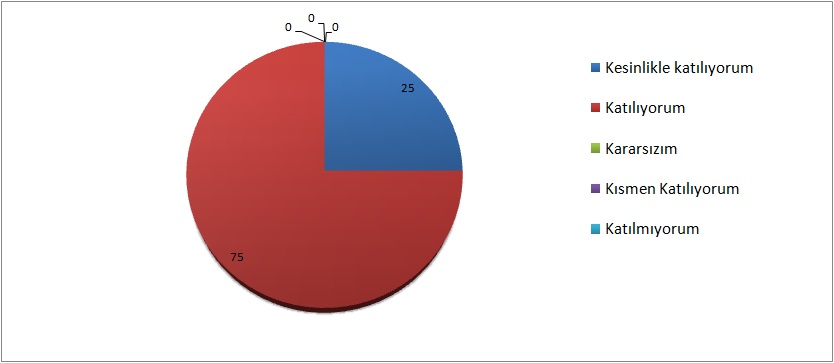 GZFT (GÜÇLÜ, ZAYIF, FIRSAT, TEHDİT) ANALİZİ Okulumuzun temel istatistiklerinde verilen okul künyesi, çalışan bilgileri, bina bilgileri, teknolojik kaynak bilgileri ve gelir gider bilgileri ile paydaş anketleri sonucunda ortaya çıkan sorun ve gelişime açık alanlar iç ve dış faktör olarak değerlendirilerek GZFT tablosunda belirtilmiştir. Dolayısıyla olguyu belirten istatistikler ile algıyı ölçen anketlerden çıkan sonuçlar tek bir analizde birleştirilmiştir.Kurumun güçlü ve zayıf yönleri donanım, malzeme, çalışan, iş yapma becerisi, kurumsal iletişim gibi çok çeşitli alanlarda kendisinden kaynaklı olan güçlülükleri ve zayıflıkları ifade etmektedir ve ayrımda temel olarak okul müdürü/müdürlüğü kapsamından bakılarak iç faktör ve dış faktör ayrımı yapılmıştır. İÇSEL FAKTÖRLER GÜÇLÜ YÖNLERZAYIF YÖNLERDIŞSAL FAKTÖRLERFIRSATLARTEHDİTLERGELİŞİM VE SORUN ALANLARIGelişim ve sorun alanları analizi ile GZFT analizi sonucunda ortaya çıkan sonuçların planın geleceğe yönelim bölümü ile ilişkilendirilmesi ve buradan hareketle hedef, gösterge ve eylemlerin belirlenmesi sağlanmaktadır. Gelişim ve sorun alanları ayrımında eğitim ve öğretim faaliyetlerine ilişkin üç temel tema olan Eğitime Erişim, Eğitimde Kalite ve kurumsal Kapasite kullanılmıştır. Eğitime erişim, öğrencinin eğitim faaliyetine erişmesi ve tamamlamasına ilişkin süreçleri; Eğitimde kalite, öğrencinin akademik başarısı, sosyal ve bilişsel gelişimi ve istihdamı da dâhil olmak üzere eğitim ve öğretim sürecinin hayata hazırlama evresini; Kurumsal kapasite ise kurumsal yapı, kurum kültürü, donanım, bina gibi eğitim ve öğretim sürecine destek mahiyetinde olan kapasiteyi belirtmektedir.Gelişim ve sorun alanlarına ilişkin GZFT analizinden yola çıkılarak saptamalar yapılırken yukarıdaki tabloda yer alan ayrımda belirtilen temel sorun alanlarına dikkat edilmesi gerekmektedir.GELİŞİM VE SORUN ALANLARIMIZBÖLÜM III: MİSYON, VİZYON VE TEMEL DEĞERLEROkul Müdürlüğümüzün Misyon, vizyon, temel ilke ve değerlerinin oluşturulması kapsamında öğretmenlerimiz, öğrencilerimiz, velilerimiz, çalışanlarımız ve diğer paydaşlarımızdan alınan görüşler, sonucunda stratejik plan hazırlama ekibi tarafından oluşturulan Misyon, Vizyon, Temel Değerler; Okulumuz üst kurulana sunulmuş ve üst kurul tarafından onaylanmıştır.MİSYONUMUZ	Milli, manevi ve insani değerlerle kuşanmış, ülkesine ve insanlığa faydalı olma idealine sahip, her alanda hesabı verilebilir bir hayatı yaşamayı hayat felsefesi haline getirmiş bireyler yetiştirmek.VİZYONUMUZ	Dayandığı değerlerden aldığı güçle, çağına hâkim, özgüveni yüksek, çevresine duyarlı değerleri ile var olmayı ilke edinmiş nesilleri, aile sıcaklığı içinde yetiştirmeyi yöntem edinmiş, bölgesinin tercih edilen okulu olmak.TEMEL DEĞERLERİMİZ Güveniliriz, tutarlıyız, düzenliyiz.Adil davranırız.Sorumluluk sahibiyiz.Sonuç almaya odaklıyız.Dayanışma içinde çalışırız.Kendimizi geliştirmeye önem verir, yenilikçi fikirlerden yararlanırız.Birbirimize sevgi ve saygı gösteririz.Kişilerle ilişkilerimize özen gösteririz.Bütün öğrencilerin öğrenebileceğine inanırız.Kişisel ve Kurumsal performansa önem veririz.Eğitimin niteliğinin artışına katkıda bulunanları takdir ederiz.Okul veli işbirliğine önem veririz.Milli ve manevi değerlerimizi yaşar ve yaşatırız.BÖLÜM IV: AMAÇ, HEDEF VE EYLEMLERTEMA I: EĞİTİM VE ÖĞRETİME ERİŞİMEğitim ve öğretime erişim okullaşma ve okul terki, devam ve devamsızlık, okula uyum ve oryantasyon, özel eğitime ihtiyaç duyan bireylerin eğitime erişimi, yabancı öğrencilerin eğitime erişimi ve hayat boyu öğrenme kapsamında yürütülen faaliyetlerin ele alındığı temadır.Stratejik Amaç 1: 	Toplumun ve ilkokul öğrencilerinin okulumuz hakkındaki bilgisini arttıran, öğrencilerin uyum ve devamsızlık sorunlarını gideren etkin bir yönetim kurulacak  	Stratejik Hedef 1.1.  	Yapacağımız tanıtım ve bilgilendirme faaliyetleri ile okula kayıt oranımızı her yıl % 0,5 arttırmak	Stratejik Hedef 1.2.  	Oryantasyon faaliyetlerinin etkili bir şekilde yapılması, uyum sorunlarının giderilmesi	Stratejik Hedef 1.3.  	Devamsızlık problemi yaşayan öğrencilerimizin okula devamını sağlamak.	Stratejik Hedef 1.4.  	Özel eğitime ihtiyaç duyan öğrencilere uygun eğitim öğretim ortamlarının sağlanmasıPerformans Göstergeleri EylemlerTEMA II: EĞİTİM VE ÖĞRETİMDE KALİTENİN ARTIRILMASIEğitim ve öğretimde kalitenin artırılması başlığı esas olarak eğitim ve öğretim faaliyetinin hayata hazırlama işlevinde yapılacak çalışmaları kapsamaktadır. Bu tema altında akademik başarı, sınav kaygıları, sınıfta kalma, ders başarıları ve kazanımları, disiplin sorunları, öğrencilerin bilimsel, sanatsal, kültürel ve sportif faaliyetleri ile istihdam ve meslek edindirmeye yönelik rehberlik ve diğer mesleki faaliyetler yer almaktadır. Stratejik Amaç 2: Öğrencilerimizin bir üst öğrenim kademesine geçişini sağlayacak akademik ve hayata hazırlayacak eğitim ortamlarını sağlayarak, girişimci, düşünme becerisi gelişmiş sağlıklı bireyler yetiştirmek, 	Stratejik Hedef 2.1.	Öğrenme kazanımlarını takip eden koçluk sistemi ile sınava girecek öğrencilere rehberlik edilerek öğrencilerimizin merkezi sınavlardaki başarıları artırılacaktır.	Stratejik Hedef 2.2.  Yabancı dil, Türkçe ve Matematik derslerinde her bir ders ortalaması kademeli olarak arttırılacaktır.Stratejik Hedef 2.3.Okulumuzun bir üst öğrenim kurumu olarak İmam Hatip Lisesi’ne yerleşen öğrenci sayısını plan dönemi sonuna kadar %5 arttırılması sağlanacaktır.	Stratejik Hedef 2.4.Okulda sportif faaliyetlerin planlanarak, her yıl sportif, kültürel ve sanatsal faaliyetin düzenlenmesi sağlanacaktır. 	Stratejik Hedef 2.5.Eğitim-öğretim yılı içerisinde öğrencilerimizin okuduğu ortalama kitap sayısını kademeli olarak arttırılacaktır. 	Stratejik Hedef 2.6.Öğrencilerimizin EBA ve DYNED kullanımını artırarak, eğitim amaçlı teknoloji kullanımının ve öğrencilerin yabancı dil yeterliliklerinin arttırılması sağlanacaktır. 	Stratejik Hedef 2.7.Destekleme ve Yetiştirme Kursları açılarak öğrencilerin kazanım eksikliklerinin giderilecektirPerformans GöstergeleriEylemlerTEMA III: KURUMSAL KAPASİTEStratejik Amaç 3: Okulumuzun beşerî, fiziki ve mali şartlarını iyileştirerek gelişen şartlara uygun hale getirilecektir.	Stratejik Hedef 3.1.  	İnsan kaynağımızın mesleki ve kişisel gelişimini arttırmak için faaliyetler planlamak	Stratejik Hedef 3.2.  	Eğitim ortamlarını ihtiyacı karşılayacak hale getirmek	Stratejik Hedef 3.3.  	Güçlü bir aile birliği oluşturarak kaynak çeşitliliğini arttıracak çalışmalar yapmak	Stratejik Hedef 3.4.	Kurumsal yapımızı yönetişim anlayışıyla yenilemek, tüm paydaşları katılımcı bir yaklaşımla karar alma süreçlerine dahil etmekPerformans Göstergeleri Eylemler V. BÖLÜM: MALİYETLENDİRME2019-2023 Stratejik Planı Faaliyet/Proje Maliyetlendirme TablosuVI. BÖLÜM: İZLEME VE DEĞERLENDİRME	Okulumuz Stratejik Planı izleme ve değerlendirme çalışmalarında 5 yıllık Stratejik Planın izlenmesi ve 1 yıllık gelişim planın izlenmesi olarak ikili bir ayrıma gidilecektir. 	Stratejik planın izlenmesinde 6 aylık dönemlerde izleme yapılacak denetim birimleri, il ve ilçe millî eğitim müdürlüğü ve Bakanlık denetim ve kontrollerine hazır halde tutulacaktır.	Yıllık planın uygulanmasında yürütme ekipleri ve eylem sorumlularıyla aylık ilerleme toplantıları yapılacaktır. Toplantıda bir önceki ayda yapılanlar ve bir sonraki ayda yapılacaklar görüşülüp karara bağlanacaktır. Üst Kurul BilgileriÜst Kurul BilgileriEkip BilgileriEkip BilgileriAdı SoyadıUnvanıAdı SoyadıUnvanıMehmet ŞANLIEROkul MüdürüYeşim GERDEMETürkçe ÖğretmeniAdem GÜLERMüdür YardımcısıTülay SAYARSosyal Bilgiler ÖğretmeniÜmit UÇARFen Bilimleri ÖğretmeniZeynep ALPTEKİNDin Kültürü ve Ahlak Bilgisi ÖğretmeniÖmer ALTINSOYOkul Aile Birliği BaşkanıSevil GÜLERRehberlik ÖğretmeniSemiha ARIKOkul Aile Birliği Yönetim Kurulu Üyesiİli: KIRKLARELİİli: KIRKLARELİİli: KIRKLARELİİli: KIRKLARELİİlçesi: LÜLEBURGAZİlçesi: LÜLEBURGAZİlçesi: LÜLEBURGAZİlçesi: LÜLEBURGAZAdres:Gençlik mah. Rüştü Akın cad. No.4Gençlik mah. Rüştü Akın cad. No.4Gençlik mah. Rüştü Akın cad. No.4Coğrafi Konum (link)*:Coğrafi Konum (link)*:https://goo.gl/maps/F4Xmpu1d7YM2https://goo.gl/maps/F4Xmpu1d7YM2Telefon Numarası:0288 415 14 670288 415 14 670288 415 14 67Faks Numarası:Faks Numarası:--e- Posta Adresi:746678@meb.k12.tr746678@meb.k12.tr746678@meb.k12.trWeb sayfası adresi:Web sayfası adresi:http://luleburgaziho.meb.k12.trhttp://luleburgaziho.meb.k12.trKurum Kodu:746678746678746678Öğretim Şekli:Öğretim Şekli:Tam GünTam GünOkulun Hizmete Giriş Tarihi : Okulun Hizmete Giriş Tarihi : Okulun Hizmete Giriş Tarihi : Okulun Hizmete Giriş Tarihi : Toplam Çalışan Sayısı *Toplam Çalışan Sayısı *00Öğrenci Sayısı:Kız119119Öğretmen SayısıKadın1818Öğrenci Sayısı:Erkek118118Öğretmen SayısıErkek22Öğrenci Sayısı:Toplam237237Öğretmen SayısıToplam2020Derslik Başına Düşen Öğrenci SayısıDerslik Başına Düşen Öğrenci SayısıDerslik Başına Düşen Öğrenci Sayısı19Şube Başına Düşen Öğrenci SayısıŞube Başına Düşen Öğrenci SayısıŞube Başına Düşen Öğrenci Sayısı: 20,58Öğretmen Başına Düşen Öğrenci SayısıÖğretmen Başına Düşen Öğrenci SayısıÖğretmen Başına Düşen Öğrenci Sayısı12,35Şube Başına 30’dan Fazla Öğrencisi Olan Şube SayısıŞube Başına 30’dan Fazla Öğrencisi Olan Şube SayısıŞube Başına 30’dan Fazla Öğrencisi Olan Şube Sayısı: 0Öğrenci Başına Düşen Toplam Gider Miktarı*Öğrenci Başına Düşen Toplam Gider Miktarı*Öğrenci Başına Düşen Toplam Gider Miktarı*86,57Öğretmenlerin Kurumdaki Ortalama Görev SüresiÖğretmenlerin Kurumdaki Ortalama Görev SüresiÖğretmenlerin Kurumdaki Ortalama Görev Süresi2,6 YılUnvan*ErkekKadınToplamOkul Müdürü ve Müdür Yardımcısı202Sınıf Öğretmeni000Branş Öğretmeni11718Rehber Öğretmen011İdari Personel000Yardımcı Personel022Güvenlik Personeli011Toplam Çalışan Sayıları32124Okul Bölümleri *Okul Bölümleri *Özel AlanlarVarYokOkul Kat Sayısı3Çok Amaçlı SalonXDerslik Sayısı13Çok Amaçlı SahaXDerslik Alanları (m2)540KütüphaneXKullanılan Derslik Sayısı12Fen LaboratuvarıXŞube Sayısı12Bilgisayar LaboratuvarıXİdari Odaların Alanı (m2)42İş AtölyesiXÖğretmenler Odası (m2)46Beceri AtölyesiXOkul Oturum Alanı (m2)893PansiyonXOkul Bahçesi (Açık Alan)(m2)4147MescidXOkul Kapalı Alan (m2)3854Sanatsal, bilimsel ve sportif amaçlı toplam alan (m2)446Kantin (m2)19Tuvalet Sayısı24Diğer (………….)SINIFIKIZERKEKTOPLAMSINIFIKIZERKEKTOPLAM5/A79168/A911205/B89178/B88166/A159248/C1014246/B1410248/D1114257/A79167/B107177/C91120Akıllı Tahta Sayısı17TV Sayısı0Masaüstü Bilgisayar Sayısı29Yazıcı Sayısı3Taşınabilir Bilgisayar Sayısı5Fotokopi Makinası Sayısı3Projeksiyon Sayısı2İnternet Bağlantı Hızı100 mbpsYıllarGelir MiktarıGider Miktarı201626,370,00 TL23,445,00 TL201721,355,00 TL19,660,00 TL201827,405,00 TL28,856,00 TLÖğrencilerÖğrencilerin pek çoğunun okulu tercih ederek gelmesiÇalışanlarGenç ve istekli bir kadro ile çalışıyor olmamız, çalışanların kurum kültürünü benimsemiş olmalarıVelilerVelilerin okulu sahiplenmesi ve katkı sunmaya istekli olmasıBina ve YerleşkeÇok amaçlı salon, Bilgisayar ve Fen Laboratuvarı, Ana sınıfının olması, güvenli bir bölgede olmasıDonanımOkulun teknolojik alt yapısının gelişmiş olması, atölye ve laboratuvarların yeterli olması.BütçeOkul Aile Birliği ve Velilerin maddi destek konusunda istekli olmasıYönetim SüreçleriOkul kurul ve komisyonlarının etkili çalışıyor olmasıİletişim SüreçleriOkul yönetiminin çevre, veli ve öğretmenler ile iletişiminin iyi olmasıvbÖğretmenler arası iyi ilişkilerin ve koordinasyonun olmasıEğitim kadrosunun tecrübeli, özverili ve güçlü olmasıOkulun bahçe alanının geniş olmasıOkul içerisinde etkinliklerin çeşitliliği ve sayısının fazla olmasıÖğrencilerUzun vadeli hedefi olan öğrencilerin sayısının azlığıÇalışanlarYardımcı eleman yetersizliği, hizmetli çalışanların her yıl değişmesiVelilerVeli profilinin orta ve alt gelir seviyesine sahip olması, öğrenim düzeyinin düşük olmasıBina ve YerleşkeYeterli alan olmamasından dolayı kütüphane ve atölyelerin açılamaması, pencere sisteminin eski olmasından dolayı aşırı ısı kaybının yaşanmasıDonanımBT sınıfındaki bilgisayarların eski olması, bazı sınıflarımızda öğrenci dolaplarının olmamasıBütçeVelilerimizin çoğunlukla orta ve alt gelir düzeyine sahip olmasından dolayı gelir ve bağışların yetersizliğiYönetim Süreçleriİdari kadronun sık değişmesiİletişim SüreçleriÇalışan aileler sebebiyle velilerle yeterince iletişim kurulamamasıvbUlusal ve uluslar arası projelere katılımın düşük olması PolitikOkulun belli bir kayıt alanı olmaması sebebiyle ilçenin her bölgesinden öğrenci kayıt edilmesiEkonomikOkul aile birliğinin okuldaki çalışmalara katkısıSosyolojikOkul velisinin okulu bilinçli olarak tercih etmesi ve sahiplenmesiTeknolojikİlçe merkezinde olduğundan birçok alt yapıyı desteklemesiMevzuat-YasalDin öğretimi genel müdürlüğünün okulların işleyişindeki olumlu rehberliğiEkolojikKonum olarak, kentleşmenin getirdiği, trafik, gürültü, sosyal karmaşa gibi olumsuzluklardan daha az etkilenmesiPolitikOkula karşı bilgisizlikten kaynaklı ön yargıların olmasıEkonomikHer bölgeden kayıt alındığı için bölgesel ekonomik dengesizliklerSosyolojikFarklı eğitim bölgesinden gelen öğrencilerin oryantasyon problemleriTeknolojikGüvenlik kamera sisteminin yetersizliğiMevzuat-Yasalİki genel müdürlüğe bağlı olunmasından dolayı mevzuat açısından zorlukların yaşanmasıEkolojikYapılaşmanın artması ile öğrencilerin yeşil alanlara ulaşımının zorlaşmasıEğitime ErişimEğitimde KaliteKurumsal KapasiteOkullaşma OranıAkademik BaşarıKurumsal İletişimOkula Devam/ DevamsızlıkSosyal, Kültürel ve Fiziksel GelişimKurumsal YönetimOkula Uyum, OryantasyonSınıf TekrarıBina ve YerleşkeÖzel Eğitime İhtiyaç Duyan Bireylerİstihdam Edilebilirlik ve YönlendirmeDonanımYabancı ÖğrencilerÖğretim YöntemleriTemizlik, HijyenHayatboyu ÖğrenmeDers araç gereçleriİş Güvenliği, Okul GüvenliğiTaşıma ve servis1.TEMA: EĞİTİM VE ÖĞRETİME ERİŞİM1.TEMA: EĞİTİM VE ÖĞRETİME ERİŞİM1İlkokulların 4.sınıflarına okulun tanıtım faaliyetleri2Öğrencilere yönelik oryantasyon faaliyetleri3Hayat boyu öğrenmenin tanıtımı ve aktif şekilde değerlendirilmesi4Özel eğitime ihtiyaç duyan bireylerin uygun eğitime erişimi2.TEMA: EĞİTİM VE ÖĞRETİMDE KALİTE2.TEMA: EĞİTİM VE ÖĞRETİMDE KALİTE1Öğrenci Başarısı2Bilimsel, kültürel, sanatsal ve sportif faaliyetler3Okuma kültürü4Öğretmenlere yönelik hizmet içi eğitimler5Eğitimde ve öğretim süreçlerinde bilgi ve iletişim teknolojilerinin kullanımı6Özel eğitime ihtiyacı olan bireylere sunulan eğitim ve öğretim hizmetleri7Okul sağlığı ve hijyen3.TEMA: KURUMSAL KAPASİTE3.TEMA: KURUMSAL KAPASİTE1Çalışma ortamı ve koşulları2Okul-Aile birlikleri3Donatım eksikliği4Özel eğitime ihtiyacı olan öğrencilere uygun eğitim ve öğretim ortamları5İş sağlığı ve güvenliği6Stratejik yönetim ve planlama anlayışı7Kurumsal aidiyetNoPERFORMANSGÖSTERGESİMevcutMevcutHEDEFHEDEFHEDEFHEDEFHEDEFHEDEFNoPERFORMANSGÖSTERGESİ2018201920192020202120222023PG.1.1.1Kayıt bölgesindeki öğrencilerden okula kayıt yaptıranların oranı (%)2,6333,5444,5PG.1.2.1Okula yeni başlayan öğrencilerden oryantasyon eğitimine katılanların oranı (%)909595100100100100PG.1.2.2Velilere yönelik oryantasyon faaliyetine katılanların oranı (%)20303035455050PG.1.3.1Bir eğitim ve öğretim döneminde 12 gün ve üzeri devamsızlık yapan öğrenci oranı (%)8775544PG.1.3.2Ortaokulda 20 gün ve üzeri devamsız öğrenci oranı (%)2110000PG.1.4.1Okulun özel eğitime ihtiyaç duyan bireylerin kullanımına uygunluğu (0-1)1111111NoEylem İfadesiEylem SorumlusuEylem Tarihi1.1.1.1Kayıt bölgesinde yer alan öğrencilerin tespiti çalışması yapılacaktır.Okul Yönetimi01 Eylül-20 Eylül1.1.1.24.Sınıf öğrencilerine okul tanıtım broşürü dağıtılacakOkul YönetimiNisan – Mayıs Ayları1.1.1.3STK ve veli ziyaretleri yapılarak okul tanıtımı yapılacakOkul YönetimiNisan – Mayıs Ayları1.1.2.1Okula yeni başlayanlara oryantasyon çalışması yapılacaktırOkul Yönetimi ve Tüm ÖğretmenlerEylül Ayı1.1.2.2Okula yeni başlayan öğrencilerin velilerine oryantasyon çalışması yapılacaktır.Okul Yönetimi ve Rehberlik ServisiEylül Ayı1.1.3.1Devamsızlık yapan öğrencilerin aileleri bilgilendirilip, devamsızlığın nedenleri ve çözümleri üzerine çalışılacaktır.Okul YönetimiEğitim-Öğretim Yılı Boyunca1.1.4.1Özel eğitime ihtiyacı olan öğrenciler için fiziki alt yapı tamamlanacak ve destek eğitim odası ile eğitimleri desteklenecektir.Okul Yönetimi veRehberlik ServisiEğitim-Öğretim Yılı BoyuncaNoPERFORMANSGÖSTERGESİMevcutHEDEFHEDEFHEDEFHEDEFHEDEFHEDEFNoPERFORMANSGÖSTERGESİ201820192020202120222023PG.2.1.1Merkezi Yerleştirme ile yerleşen öğrenci oranı (%)172022232425PG.2.2.1Yabancı Dil dersi yıl sonu ortalaması 888990929293PG.2.2.2Türkçe dersi yıl sonu ortalaması909092929393PG.2.2.3Matematik dersi yıl sonu ortalaması858585878788PG.2.3.1İmam Hatip Liselerine Yerleşen Öğrenci Oranı (%)434547484950PG.2.4.1Okulda yapılan Sportif Faaliyetlerin Sayısı578888PG.2.4.2Okulda yapılan Bilimsel, Sosyal ve Kültürel Faaliyetlerin Sayısı141616161616PG.2.4.3Toplumsal sorumluluk ve gönüllülük programlarına katılan öğrenci oranı (%)6810121416PG.2.5.1Öğrenci başına okunan kitap sayısı456677PG.2.6.1EBA Ders Portalı öğrenci kayıt oranı (%)100100100100100100PG.2.6.2DYNED öğrenci kullanım oranı (%)85100100100100100PG.2.7.1Okulda açılan Destekleme ve Yetiştirme Kurslarına katılan öğrenci oranı (%)505254565860NoEylem İfadesiEylem SorumlusuEylem Tarihi2.1.1.1Eğitim Koçluğu uygulaması ile öğrencilerin akademik başarıları arttırılacaktır.Okul Yönetimi ve Tüm ÖğretmenlerEğitim-Öğretim Yılı Süresince2.2.1.1Yabancı dil eğitimi ile ilgili farkındalık seminerleri yapılacakOkul idaresi İngilizce zümresiPlan süresince her eğitim öğretim yılı2.2.1.2Yabancı dil sınıfı oluşturulacakOkul İdaresi Okul Aile Birliği2020-2021 Eğitim Yılında2.2.2.1Türkçe okuma anlama çalışmaları yapılacak, DYK Türkçe kursları açılacak.Türkçe zümresiEğitim Öğretim yılı süresince2.2.3.1Matematik zümresi ile iki ayda bir ders takibi toplantısı yapılması. DYK kurslarının açılmasıMatematik Zümre ÖğretmenleriEğitim Öğretim yılı süresince2.3.1.18.Sınıf öğrencilerimize İmam Hatip Liseleri ile ilgili tanıtım broşürleri dağıtılacak ve okul gezileri yapılacaktır.Okul Yönetimi ve Tüm ÖğretmenlerMart – Nisan – Mayıs ayları2.4.1.1Her yıl öğrencilerin ilgi duydukları alanlarda spor takımları kurulacaktır.Beden Eğitimi ÖğretmeniEğitim-Öğretim Yılı Süresince2.4.2.1Bilimsel, kültürel, sanatsal ve sportif faaliyetlere öğrenciler teşvik edilecektir.Okul Yönetimi ve Tüm ÖğretmenlerEğitim-Öğretim Yılı Süresince2.4.3.1Toplumsal sorumluluk ve gönüllülük programlarına, sosyal kulüpler aracılığı ile öğrencilerin daha aktif katılımı sağlanacaktır.Okul Yönetimi ve Tüm ÖğretmenlerEğitim-Öğretim Yılı Süresince2.5.1.1Okuyan 7’ler projesine katılım oranları arttırılarak, etkili bir şekilde uygulanacaktır.Okul Yönetimi ve Tüm ÖğretmenlerEğitim-Öğretim Yılı Süresince2.6.1.1EBA’nın daha aktif kullanımı sağlanacaktır. Öğrencilerin EBA girişleri sağlanacaktır.Okul Yönetimi ve Tüm ÖğretmenlerEğitim-Öğretim Yılı Süresince2.6.2.1DYNED kullanımı daha aktif olması sağlanacaktır.Okul Yönetimi ve İngilizce ÖğretmenleriEğitim-Öğretim Yılı Süresince2.7.1.1Kazanım eksikliği olan öğrencilerin kurslara katılımı sağlanacaktır.Okul Yönetimi ve Tüm ÖğretmenlerEğitim-Öğretim Yılı Süresince2.7.1.2DYK katılımı ile ilgi etkili veli ve öğrenci bilgilendirilmesi sağlanacaktır.Okul Yönetimi ve Tüm ÖğretmenlerKurs başvuru sürecindeNoPERFORMANSGÖSTERGESİMevcutMevcutHEDEFHEDEFHEDEFHEDEFHEDEFHEDEFNoPERFORMANSGÖSTERGESİ2018201920192020202120222023PG.3.1.1Mahalli hizmet içi eğitim faaliyetlerine katılan personel sayısı2446688PG.3.1.2Kişisel veya Mesleki Gelişim alanında okulda gerçekleşen faaliyet sayısı4666666PG.3.1.3Okulumuzda İş güvenliği eğitimi alan personel oranı(%)100100100100100100100PG.3.2.1Öğrenci dolabı olan sınıf sayısı8 / 129 / 129 / 1210 / 1211 / 12 12 / 1212 / 12PG.3.2.2Koridor zeminlerinin yenilenme oranı (%)%33%66%66%66%100%100%100PG.3.3.1Okul aile birliği gelirleri arttırılması (%)27405 TL%10%10%10%10%10%10PG.3.4.1Okul içerisinde gerçekleşen anket sayısı2444444PG.3.4.2Öğretmenlerle yapılan toplantı sayısı (kurullar hariç)4888888PG.3.4.3Velilere verilen seminer sayısı4666688NoEylem İfadesiEylem SorumlusuEylem Tarihi3.1.1.1Öğretmenlerin hizmet içi eğitime yönlendirilmesiOkul Yönetimi2019-2020 Eğitim Öğretim Yılı3.1.2.1Her ay bir alanda öğretmenlere yönelik seminer çalışması yapmakOkul Yönetimi ve Tüm ÖğretmenlerPlan Süresince3.1.3.1Çalışanlara ve öğrencilere iş güvenliği ile ilgili seminerlerin verilmesiOkul Yönetimi, İlçe MEMEğitim Öğretim Yılı Süresince3.2.1.1Her yıl en az bir sınıfın öğrenci dolabının yenilenmesiOkul Yönetimi ve Okul Aile BirliğiPlan Süresince3.2.2.1Plan süresince zemin yenileme çalışmasını tamamlamakOkul Yönetimi ve Okul Aile BirliğiPlan Süresince3.3.1.1Her dönem en az bir kermes ve bir kahvaltı düzenlenerek gelirlerin arttırılmasını sağlamakOkul Yönetimi ve Okul Aile BirliğiPlan Süresince3.4.1.1Öğrenci ve velilere yönelik anketler yapmak ve dilek-şikâyet kutusu oluşturularak sonuçlarını her ay değerlendirmekOkul Yönetimi ve Tüm ÖğretmenlerPlan Süresince3.4.2.1Her ay en az 1 defa öğretmenler ile eğitim-öğretim ve rehberlik faaliyetleri hakkında toplantı yapmakOkul Yönetimi ve Tüm ÖğretmenlerPlan Süresince3.4.3.1Her dönem velilerimize ilgi ve beklentilerine yönelik en az 3 tane seminer düzenlemekOkul YönetimiPlan SüresinceKaynak Tablosu20192020202120222023ToplamKaynak Tablosu20192020202120222023ToplamGenel Bütçe130001500015000150001500073000Valilikler ve Belediyelerin Katkısı000000Diğer (Okul Aile Birlikleri)4000400045004500500022000TOPLAM170001900019500195002000095000